Publicado en Madrid  el 17/10/2018 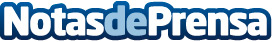 Un 61% de los usuarios tiene su dispositivo infectado y solo un 19% cuenta con sistemas antifraude Un 61% de los hogares posee un dispositivo infectado, lo cual pone en riesgo la vida digital de toda la familia, en particular los menores, según el informe Ciberalarma elaborado por Virtual CareDatos de contacto:Paloma Aguilera910885550Nota de prensa publicada en: https://www.notasdeprensa.es/un-61-de-los-usuarios-tiene-su-dispositivo Categorias: Nacional Sociedad E-Commerce Ciberseguridad http://www.notasdeprensa.es